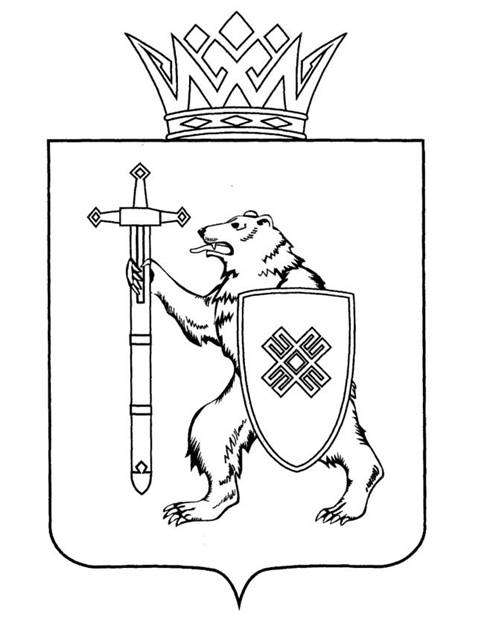 Тел. (8362) 64-14-17, 64-13-99, факс (8362) 64-14-11, E-mail: info@gsmari.ruПРОТОКОЛ № 99ЗАСЕДАНИЯ КОМИТЕТАПОВЕСТКА ДНЯ:1. О проекте постановления Государственного Собрания Республики Марий Эл «О привлечении мирового судьи, находящегося 
в отставке, к исполнению обязанностей мирового судьи судебного участка № 20 Горномарийского судебного района Республики 
Марий Эл».Комитет решил:1. Поддержать кандидатуру Якимовой Татьяны Анатольевны, мирового судьи, находящегося в отставке, для назначения мировым судьей судебного участка № 20 Горномарийского судебного района Республики Марий Эл.2. Направить проект постановления Государственного Собрания Республики Марий Эл «О привлечении мирового судьи, находящегося 
в отставке, к исполнению обязанностей мирового судьи судебного участка № 20 Горномарийского судебного района Республики Марий Эл» на рассмотрение комитетов Государственного Собрания Республики 
Марий Эл.2. О проекте закона Республики Марий Эл «Об упразднении 
и создании должности мирового судьи и судебного участка и о внесении изменений в Закон Республики Марий Эл «О создании должностей мировых судей и судебных участков в Республике Марий Эл».Комитет решил:1. Поддержать проект закона Республики Марий Эл «Об упразднении 
и создании должности мирового судьи и судебного участка и о внесении изменений в Закон Республики Марий Эл «О создании должностей мировых судей и судебных участков в Республике Марий Эл».2. Направить проект закона Республики Марий Эл «Об упразднении 
и создании должности мирового судьи и судебного участка и о внесении изменений в Закон Республики Марий Эл «О создании должностей мировых судей и судебных участков в Республике Марий Эл» на рассмотрение комитетов Государственного Собрания Республики Марий Эл.3. О проекте постановления Государственного Собрания Республики Марий Эл «О прогнозе социально-экономического развития Республики Марий Эл на 2023 год и на плановый период 
2024 и 2025 годов».Комитет решил:Проект постановления Государственного Собрания Республики 
Марий Эл «О прогнозе социально-экономического развития Республики Марий Эл на 2023 год и на плановый период 2024 и 2025 годов» поддержать 
и внести на рассмотрение тридцать третьей сессии Государственного Собрания Республики Марий Эл.4. О проекте закона Республики Марий Эл «О республиканском бюджете Республики Марий Эл на 2023 год и на плановый период 
2024 и 2025 годов».Комитет решил:Проект закона Республики Марий Эл «О республиканском бюджете Республики Марий Эл на 2023 год и на плановый период 2024 и 2025 годов» поддержать и внести на рассмотрение тридцать третьей сессии Государственного Собрания Республики Марий Эл.5. О проекте закона Республики Марий Эл «О бюджете территориального фонда обязательного медицинского страхования Республики Марий Эл на 2023 год и на плановый период 
2024 и 2025 годов».Комитет решил:Проект закона Республики Марий Эл «О бюджете территориального фонда обязательного медицинского страхования Республики Марий Эл 
на 2023 год и на плановый период 2024 и 2025 годов» поддержать и внести на рассмотрение тридцать третьей сессии Государственного Собрания Республики Марий Эл.6. О проекте закона Республики Марий Эл «О внесении изменений в Закон Республики Марий Эл «О бюджете территориального фонда обязательного медицинского страхования Республики Марий Эл 
на 2022 год и на плановый период 2023 и 2024 годов».Комитет решил:Проект закона Республики Марий Эл «О внесении изменений в Закон Республики Марий Эл «О бюджете территориального фонда обязательного медицинского страхования Республики Марий Эл на 2022 год и на плановый период 2023 и 2024 годов» поддержать и внести на рассмотрение тридцать третьей сессии Государственного Собрания Республики Марий Эл.7. О проекте закона Республики Марий Эл «О внесении изменения в статью 7 Закона Республики Марий Эл «О регулировании отношений в области налогов и сборов в Республике Марий Эл».Комитет решил:Проект закона Республики Марий Эл «О внесении изменения 
в статью 7 Закона Республики Марий Эл «О регулировании отношений 
в области налогов и сборов в Республике Марий Эл» поддержать и внести 
на рассмотрение тридцать третьей сессии Государственного Собрания Республики Марий Эл.8. О проекте закона Республики Марий Эл «Об установлении ставки единого сельскохозяйственного налога на территории Республики Марий Эл».Комитет решил:Проект закона Республики Марий «Об установлении ставки единого сельскохозяйственного налога на территории Республики Марий Эл» поддержать и внести на рассмотрение тридцать третьей сессии Государственного Собрания Республики Марий Эл.9. О проекте постановления Государственного Собрания Республики Марий Эл «О внесении изменений в некоторые постановления Государственного Собрания Республики Марий Эл».Комитет решил:1. Поддержать проект постановления Государственного Собрания Республики Марий Эл «О внесении изменений в некоторые постановления Государственного Собрания Республики Марий Эл».2. Направить проект постановления Государственного Собрания Республики Марий Эл «О внесении изменений в некоторые постановления Государственного Собрания Республики Марий Эл» на рассмотрение комитетов Государственного Собрания Республики Марий Эл.10. О проекте постановления Государственного Собрания Республики Марий Эл «О Председателе Государственной счетной палаты Республики Марий Эл».Комитет решил:1. Кандидатуру Акчурина Ильи Леонтьевич для назначения 
на должность Председателя Государственной счетной палаты Республики Марий Эл поддержать.2. Внести проект постановления Государственного Собрания 
«О Председателе Государственной счетной палаты Республики Марий Эл» на рассмотрение Государственного Собрания.11. О проекте постановления Государственного Собрания Республики Марий Эл «О досрочном освобождении от должности заместителя Председателя Государственной счетной палаты Республики Марий Эл».Комитет решил:Проект постановления Государственного Собрания Республики 
Марий Эл «О досрочном освобождении от должности заместителя Председателя Государственной счетной палаты Республики Марий Эл» поддержать и внести на рассмотрение тридцать третьей сессии Государственного Собрания Республики Марий Эл.12. О проекте постановления Государственного Собрания Республики Марий Эл «Об отчете Центральной избирательной комиссии Республики Марий Эл о поступлении и расходовании средств республиканского бюджета Республики Марий Эл, выделенных 
на подготовку и проведение выборов Главы Республики Марий Эл».Комитет решил:Проект постановления Государственного Собрания Республики 
Марий Эл «Об отчете Центральной избирательной комиссии Республики Марий Эл о поступлении и расходовании средств республиканского бюджета Республики Марий Эл, выделенных на подготовку и проведение выборов Главы Республики Марий Эл» поддержать и внести на рассмотрение тридцать третьей сессии Государственного Собрания Республики Марий Эл.13. О проекте постановления Государственного Собрания Республики Марий Эл «Об отчете Центральной избирательной комиссии Республики Марий Эл о расходовании средств республиканского бюджета Республики Марий Эл, выделенных 
на подготовку и проведение дополнительных выборов депутата Государственного Собрания Республики Марий Эл седьмого созыва».Комитет решил:Проект постановления Государственного Собрания Республики 
Марий Эл «Об отчете Центральной избирательной комиссии Республики Марий Эл о расходовании средств республиканского бюджета Республики Марий Эл, выделенных на подготовку и проведение дополнительных выборов депутата Государственного Собрания Республики Марий Эл седьмого созыва» поддержать и внести на рассмотрение тридцать третьей сессии Государственного Собрания Республики Марий Эл.14. О проекте постановления Государственного Собрания Республики Марий Эл «Об отчете Центральной избирательной комиссии Республики Марий Эл о расходовании средств республиканского бюджета Республики Марий Эл, выделенных на подготовку и проведение выборов депутатов Собрания депутатов городского поселения Килемары Килемарского муниципального района Республики Марий Эл первого созыва».Комитет решил:Проект постановления Государственного Собрания Республики 
Марий Эл «Об отчете Центральной избирательной комиссии Республики Марий Эл о расходовании средств республиканского бюджета Республики Марий Эл, выделенных на подготовку и проведение выборов депутатов Собрания депутатов городского поселения Килемары Килемарского муниципального района Республики Марий Эл первого созыва» поддержать и внести на рассмотрение тридцать третьей сессии Государственного Собрания Республики Марий Эл.15. О проекте постановления Государственного Собрания Республики Марий Эл «О представлении к награждению Почетной грамотой Государственной Думы Федерального Собрания Российской Федерации члена Президиума Государственного Собрания Республики Марий Эл, председателя Комитета по развитию агропромышленного комплекса, экологии и природопользованию Новикова Аркадия Арсентьевича».Комитет решил:Проект постановления Государственного Собрания Республики 
Марий Эл «О представлении к награждению Почетной грамотой Государственной Думы Федерального Собрания Российской Федерации члена Президиума Государственного Собрания Республики Марий Эл, председателя Комитета по развитию агропромышленного комплекса, экологии и природопользованию Новикова Аркадия Арсентьевича» поддержать и внести на рассмотрение тридцать третьей сессии Государственного Собрания Республики Марий Эл.16. О проекте постановления Государственного Собрания Республики Марий Эл «О представлении к награждению Почетной грамотой Государственной Думы Федерального Собрания Российской Федерации члена Президиума Государственного Собрания Республики Марий Эл, председателя Комитета по здравоохранению, культуре 
и спорту Швецова Михаила Николаевича».Комитет решил:Проект постановления Государственного Собрания Республики 
Марий Эл «О представлении к награждению Почетной грамотой Государственной Думы Федерального Собрания Российской Федерации члена Президиума Государственного Собрания Республики Марий Эл, председателя Комитета по здравоохранению, культуре и спорту Швецова Михаила Николаевича» поддержать и внести на рассмотрение тридцать третьей сессии Государственного Собрания Республики Марий Эл.17. О предложениях к повестке дня тридцать третьей бюджетной сессии Государственного Собрания Республики Марий Эл.Комитет решил:Согласиться с предложенной повесткой дня тридцать третьей бюджетной сессии Государственного Собрания Республики Марий Эл.18. О секретариате тридцать третьей бюджетной сессии Государственного Собрания Республики Марий Эл.Комитет решил:Согласиться с предложенными кандидатурами в состав секретариата тридцать третьей бюджетной сессии Государственного Собрания Республики Марий Эл.19. О порядке работы тридцать третьей бюджетной сессии Государственного Собрания Республики Марий Эл.Комитет решил:Согласиться с предложенным порядком работы тридцать третьей бюджетной сессии Государственного Собрания Республики Марий Эл.20. О рекомендациях по итогам встречи членов Президиума Государственного Собрания Республики Марий Эл с прокурором Республики Марий Эл, состоявшейся 26 мая 2022 года.Комитет решил:Подготовить и внести на рассмотрение Государственного Собрания Республики Марий Эл проект федерального закона о внесении изменений в Закон Республики Марий Эл «Об административных правонарушениях в Республике Марий Эл» в части увеличения административного штрафа за правонарушения, предусмотренные частью 2 статьи 5.21. Об информации Министерства внутренних дел по Республике Марий Эл «О состоянии преступности и правопорядка в Республике Марий Эл по итогам 9 месяцев 2022 года».Комитет решил:Информацию Министерства внутренних дел по Республике Марий Эл о состоянии преступности и правопорядка в Республике Марий Эл по итогам 9 месяцев 2022 года принять к сведению.22. О предложениях Комитета Государственного Собрания Республики Марий Эл по законодательству к программе законопроектной работы Государственного Собрания Республики Марий Эл на 2023 год.Комитет решил:Информацию принять к сведению.23. О предложениях к плану работы Комитета Государственного Собрания Республики Марий Эл по законодательству на 2023 год.Комитет решил:Информацию принять к сведению.24. О предложениях к плану деятельности Государственной счетной палаты Республики Марий Эл на 2023 год.Комитет решил:Информацию принять к сведению.25. РазноеВопросов не поступило.МАРИЙ ЭЛ РЕСПУБЛИКЫН КУГЫЖАНЫШ ПОГЫНЖОГОСУДАРСТВЕННОЕ СОБРАНИЕ РЕСПУБЛИКИ МАРИЙ ЭЛЗАКОНОДАТЕЛЬСТВЕ КОМИТЕТКОМИТЕТ ПО ЗАКОНОДАТЕЛЬСТВУЛенин проспект, 29-ше,Йошкар-Ола, 424001Ленинский проспект, 29,г. Йошкар-Ола, 42400116 ноября 2022 года10:00Зал заседаний Государственного Собрания Республики Марий Эл